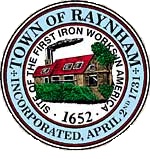 FINANCE COMMITTEE MEETINGTuesday, March 19, 2024 at 6:00 PM Raynham Town HallSullivan Conference RoomAGENDAReview FY 2025 budgets received to date.Highway, Parks and GroundsEmployee Benefits.General business and correspondence.Gilbert L. Alegi, Chairman